Introduction The ITU-T Focus Group on quantum information technology for networks (FG QIT4N) was established by TSAG in September 2019. The objectives of FG QIT4N, as per the Terms of Reference (ToR, ref. TSAG-TD632R3), are:Considering evolution and applications of QIT for networks. The topics of study include: telecom/network aspects of QKD networks that are identified in close coordination with ITU-T SG13 and SG17 as not within the scope of SG13 (QKD network architecture aspects) and SG17 (security aspects of QKD network and applications of QRNG for security).QIN technology and network evolution.The FG outputs will focus on terminology and use cases. The FG will reference relevant terminology defined in the pertinent ITU-T SGs. When necessary, the FG will liaise with the relevant SGs if terminology needs to evolve to take into account technology evolution. To provide necessary technical background information and collaborative conditions in order to effectively support QIN-related standardization work in ITU-T study groups.To provide an open cooperation platform with ITU-T study groups and other SDOs, including collaborative standardization work, co-located meetings, and workshop on quantum topic.Focus Group leadership, structure, deliverables and timelineAs of December 2020, the FG QIT4N management team is composed of three co-chairmen appointed by TSAG:–	Mr Alexey Borodin (PJSC “Rostelecom”, Russian Federation)–	Mr James Nagel (L3Harris Technologies, United States of America)–	Mr Qiang Zhang (University of Science and Technology of China (USTC), China)and eight vice chairmen appointed by FG Membership since first FG-QIT4N meeting:–	Mr Fahad Alduraibi (Communications and Information Technology Commission (CITC), Saudi Arabia)–	Mr Helmut Griesser (Adva Optical Networking, Germany)–	Mr Kaoru Kenyoshi (National Institute of Information & Communications Technology (NICT), Japan)–	Mr Hyungsoo (Hans) Kim (KT Corporation, Korea (Rep. of))–	Mr Junsen Lai (China Academy of Information & Communications Technology (CAICT), China)–	Mr Jiajun Ma (QuantumCTek Co. Ltd., China)–	Mr Momtchil Peev (Huawei Technologies Duesseldorf GmbH (HWDU), Germany)–	Mr Dong-Hi Sim (SK Telecom (SKT), Korea (Rep. of))FG QIT4N established three working groups with chairmanship as follows: –	Working Group 0 (WG0): Coordination committee under the chairmanship of the FG QIT4N co-chairmen–	Working Group 1 (WG1): Network aspects of QIT under the chairmanship of Mr Helmut Griesser (Adva Optical Networking, Germany)–	Working Group 2 (WG2): Quantum key distribution networks (QKDN) under the chairmanship of Mr Zhangchao Ma (CAS Quantum Network, China)Annex A summarizes the Focus Group structure and deliverables under development in an overview with more details includes the list of editors, summary text of the deliverables, targeted date of completion of the deliverables, as well as a hyperlink to the latest baseline text.Summary of meetings and participationFG QIT4N was established for an initial lifetime of 12 months from its first meeting (December 2019 - December 2020). The lifetime was extended by one additional year to December 2021 at TSAG’s September 2020 meeting (see TSAG-R10). Since its establishment, FG QIT4N has held six efficient and cooperative meetings and achieved key agreements on the FG leadership, made progress on its tasks and deliverables and collaborated with related groups on topics related to QIT for networks. The summary of meetings is in Table 1 below.Table 1 - Summary of FG QIT4N meetings and their participation as of December 2020Due to the global COVID-19 pandemic and its impact on travel limitations and in consultation with the FG management team and the host organizations, the formats of the second to sixth FG QIT4N meetings were converted to e-meetings. The comparison between the activities planned and activities conducted is summarized in Table 2.Table 2 – Comparison between planned FG QIT4N activities and activities conductedTo facilitate participation in the e-meetings, the following was taken into account in the organization of the e-meetings:1) 	The FG QIT4N e-meetings were organized as a series of e-meeting sessions spanning several weeks in the case of the 2nd FG QIT4N meeting (13, 17-20 February; 28 and 31 March 2020) and spanning 2 weeks in the case of the third to sixth FG QIT4N meetings.2) 	In the 2nd FG QIT4N meeting, a rotating time plan was adopted in attempt to strike a balance between late nights and early mornings amongst the meeting’s participants from the various regions represented. However, after the 2nd FG QIT4N meeting, all e-meetings were conducted between 15:00-17:30 CEST (and 14:00-16:30 CET) as this was deemed the most favourable in accommodating the time difference. 3) 	Priority was given to advancing the work on the FG QIT4N deliverables and on facilitating collaboration activities on QIT. Thus, the thematic workshops planned to precede the second, third and fifth FG QIT4N meetings did not take place and would be organized at a future date in co-location with future FG QIT4N meetings.Meetings are announced via TSB Circular, the Focus Group website and email reflectors. Remote participation is offered for all meetings. Future meetingsThe next FG QIT4N meeting is scheduled to take place as an e-meeting from 25 January to 5 February 2021.Future FG QIT4N meetings are tentatively planned to take place in 10 - 21 May 2021; August 2021 and 15 - 24 November 2021.The meetings are planned as virtual meetings, however, in the event that travel conditions improve later in 2021, these meetings might be held physically with hosts and locations to be identified as needed.A physical meeting hosted by the Communications and Information Technology Commission (CITC), Saudi Arabia is also still planned to take place in Riyadh in 2021, but also depends on the improvement of the global travel situation pertaining to the COVID-19 pandemic.In addition to FG-QIT4N meetings, a series of thematic webinars and workshops are also planned to be organized in 2021 to promote wider participation of QIT experts in FG-QIT4N and solicit more contributions to advance work on FG deliverables, especially in collaboration with other FG-QIT4N liaison groups.A first joint webinar with IEC TC86 is planned to take place at the end of April 2021 focusing on the transport layer of Quantum information technology.Relationships and efficient transfer of deliverables to ITU-T study groupsAs an open and collaborative platform on the pre-standardization aspects of QIT for networks, FG QIT4N has established liaison relationships with relevant groups i.e. ITU-T Study Groups SG2, SG11, SG13, SG15 and SG17; ETSI ISG QKD, IEEE, ISO/IEC JTC 1/SC 27/WG3, IETF/IRTF, CEN-CENELEC FG QT, IEC TC 86.ETSI ISG QKD, ISO/IEC JTC1 SC27, ITU-T SG13 and SG17 presented their work on quantum information technology to the first meeting of the Focus Group. IEC TC86 also presented their work in the fifth meeting of the Focus Group, with a clear direction on potential topics of cooperation between FG-QIT4N and IEC TC86. All FG QIT4N meetings have reviewed incoming liaison statements from ITU-T Study Groups (2, 11, 13 and 17), ITU-T Focus Groups (FG AI4EE and FG ML5G) and external groups (ISO/IEC JTC 1/SC 27 WG3 & WG4 and ETSI ISG QKD). FG QIT4N has also regularly reported its progress on its draft deliverables to all its liaison groups (ITU-T SG2, SG11, SG13, SG15 and SG17; ETSI ISG QKD, IEEE, ISO/IEC JTC 1/SC 27/WG3, IEEE, IETF/IRTF, CEN-CENELEC FG QT, IEC TC 86). To facilitate these liaison relationships, the following FG QIT4N representatives have been appointed to act as liaison officers and represent FG QIT4N in their respective groups, summarized in Table 3. Table 3 - List of FG QIT4N liaison officersIn anticipation of the completion of its work, FG QIT4N will collaborate with relevant Study Groups in the transfer of its deliverables as appropriate.Collaboration activities on QITTo foster cooperation on the development of topics related to QIT, FG QIT4N has leveraged its liaison relationships and successfully held two joint meetings with liaison groups as follows:–	E-meeting, 21 April 2020: Joint ITU-T FG QIT4N and ISO/IEC JTC1/SC27/WG3 meeting–	E-meeting, 10 June 2020: Joint ITU-T FG QIT4N/ETSI ISG QKD meeting on quantum information technology As a follow-up activity to the 21 April 2020 joint session with ISO/IEC JTC1 SC27/WG3, FG QIT4N was invited to contribute to the development of the work item ISO/IEC 23837 (Security requirements, test and evaluation methods for quantum key distribution - Part 1: Requirements and Part 2: Test and evaluation methods). Comments from FG QIT4N were reviewed in its fifth meeting and submitted to ISO/IEC JTC1 SC27/WG3 for their consideration.The joint meetings were well attended and areas of future coordination and cooperation with ISO/IEC JTC1 SC27 and ETSI ISG QKD were identified. Following the joint activities, active participation by experts from both groups was noted in FG QIT4N’s activities through their attendance in meetings and submission of input documents for discussion in FG QIT4N meetings. More collaboration activities are planned for 2021 to encourage additional cooperation on topics related to QIT for networks and are currently planned (tentatively) to be organized as follows: –	End of April 2021, joint webinar with IEC TC86.–	TBC: August 2021, co-located meeting with IRTF QIRG.Additional collaboration activities in the form of co-located meetings, joint webinars and workshops may also be organized in 2021 with other FG-QIT4N liaison groups to fully maximise collaboration on quantum information technologies for networks.Conclusion and action for TSAGFG QIT4N will advance its deliverables and report its progress to the next TSAG meeting. TSAG is invited to note this progress report.. Annex A – Overview and status of FG QIT4N deliverables
_______________________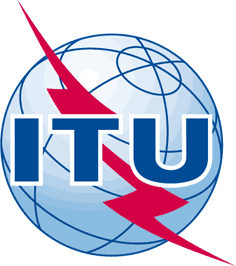 INTERNATIONAL TELECOMMUNICATION UNIONTELECOMMUNICATION
STANDARDIZATION SECTORSTUDY PERIOD 2017-2020INTERNATIONAL TELECOMMUNICATION UNIONTELECOMMUNICATION
STANDARDIZATION SECTORSTUDY PERIOD 2017-2020TSAG-TD941TSAG-TD941INTERNATIONAL TELECOMMUNICATION UNIONTELECOMMUNICATION
STANDARDIZATION SECTORSTUDY PERIOD 2017-2020INTERNATIONAL TELECOMMUNICATION UNIONTELECOMMUNICATION
STANDARDIZATION SECTORSTUDY PERIOD 2017-2020TSAGTSAGINTERNATIONAL TELECOMMUNICATION UNIONTELECOMMUNICATION
STANDARDIZATION SECTORSTUDY PERIOD 2017-2020INTERNATIONAL TELECOMMUNICATION UNIONTELECOMMUNICATION
STANDARDIZATION SECTORSTUDY PERIOD 2017-2020Original: EnglishOriginal: EnglishQuestion(s):Question(s):N/AE-meeting, 11-18 January 2021E-meeting, 11-18 January 2021TDTDTDTDTDSource:Source:Title:Title:Purpose:Purpose:Information Information Information Contact:Contact:Contact:Contact:Contact:Contact:Keywords:Abstract:Jinan, 9-10 December 2019E-meeting, 18-20 February 2020E-meeting, 20-30 April 2020E-meeting, 15-26 June 2020E-meeting, 27 July - 7 August 2020E-meeting, 26 October - 6 November 2020HostJinan Institute of Quantum Technology (JIQT)E-meetingE-meetingE-meetingE-meetingE-meetingInput documents54 (including 5 LSi)41 (including 4 LSi)46 (including 1 LSi)34 (including 2 LSi)3022 (including 4 LSi)Output documents61413141610Meeting reportO-006O-020O-033O-047O-063O-073Total participants109 (including 10 remote)9582806249ACTIVITIES PLANNEDACTIVITIES PLANNEDACTIVITIES PLANNEDACTIVITIES CONDUCTEDACTIVITIES CONDUCTEDMeeting datesHost organizationCo-located eventsMeeting datesCo-located events2Riyadh, 18-20 February 2020CITC, Saudi ArabiaThematic workshop on QIT, 17 February 2020E-meeting, 13, 17-20 February; 28 and 31 March 2020-3St. Petersburg, 20-23 April 2020PJSC “Rostelecom”, Russian FederationThematic workshop on QIT, 20 April 2020Joint meeting with ISO/IEC JTC 1 SC 27E-meeting, 20-30 April 2020Joint meeting with ISO/IEC JTC 1 SC 27, 21 April 20204London, 10-12 June 2020ETSI ISG QKDJoint meeting with ETSI ISG QKD, 10 June 2020E-meeting, 15-26 June and 3 July 2020Joint meeting with ETSI ISG QKD, 10 June 20205Washington DC, 3-7 August 2020L3Harris Technologies, USA Thematic workshop on QITCo-location with IEEE (Not confirmed)E-meeting, 27 July - 7 August 2020-6Japan, October 2020IRTF QIRGCo-location with IRTF QIRGE-meeting, 26 October - 6 November 2020-GroupRepresentativeETSI ISG QKDMr. Momtchil PEEV (Huawei Technologies Duesseldorf GmbH (HWDU), Germany)IEEEMr. James NAGEL (L3Harris Technologies, United States of America)IEC TC 86Mr. Bernard LEE (Senko Advanced Components, Malaysia)IETF/IRTFMr. Fred BAKER (Internet Systems Consortium (ISC), United States of America)ISO/IEC JTC 1/SC 27Mr. Hao QIN (CAS Quantum Network, China)ITU-T SG11Mr. Kaoru KENYOSHI (NICT, Japan)ITU-T SG13 Mr. Zhangchao MA (CAS Quantum Network, China​​​)ITU-T SG17 Mr. Dong-Hi SIM​ (SK Telecom, Korea (Rep. of))WGTitleObjectivesChair(s)Deliverables (Number, link, title)Deliverables (Number, link, title)DescriptionResponsibleDelivery date 0Coordination committeeTo provide internal coordination amongst the FG-QIT4N technical Working Groups; facilitate a common framework for deliverables; coordinate FG-QIT4N liaison activities; provide all communications with and to coordinate all reporting to TSAG and provide context to the technical Working Groups in the form of generalized architecture criteria.FG-QIT4N co-chairmenD0.1Background and overview of FG-QIT4NThis informative report will provide some background on the technical discussions leading up to the formation of FG-QIT4N and provide context on the scope definition process for FG-QIT4N. Co-editors:Mr. Qiang Zhang (USTC, China)Mr. James Nagel (L3Harris Technologies, USA)Ms. Barbara Goldstein (NIST, USA)December 20211Network aspects of QITTo provide technical context in relation to the study topics and deliverables related to network aspects of quantum information technologyMr. Helmut Griesser, Adva Optical Networking, GermanyD1.1QIT4N terminology part 1: Network aspects of QITThis Technical Report will provide a survey of terminology relevant to the network aspects of quantum information technology for networks (beyond QKDN) that supports the building blocks for QINs, application-driven network requirements, the benefits to classical networks and that will support the deliverables of FG-QIT4N WG1.Leader & chief editor: Mr. Minghan Li (JIQT, China)December 20211Network aspects of QITTo provide technical context in relation to the study topics and deliverables related to network aspects of quantum information technologyMr. Helmut Griesser, Adva Optical Networking, GermanyD1.2QIT4N use case part 1: Network aspects of QITThis Technical Report will study the various use cases of quantum information technologies for networks (beyond QKDN) describing use cases based on QIN, use cases beneficial to classical networks and use cases where the network plays an intrinsic role for the QIT applications.Leader & chief editor: Mr. Yuan Gu (ZTE, China) Co-editor: Mr. Meng Zhang (CAICT, China)December 20211Network aspects of QITTo provide technical context in relation to the study topics and deliverables related to network aspects of quantum information technologyMr. Helmut Griesser, Adva Optical Networking, GermanyD1.3Implications of quantum information technology on networksThis Technical Report will study the implications of quantum information technologies for networks describing the building blocks for QINs, application-driven network requirements and the benefits to classical networks.Leader & chief editor: Mr. Fred Baker (ISC, USA) Co-editors: Mr. Man-Hong Yung (Huawei, China)Mr. Bo Lv (CAICT, China)Mr. Minghan Li (JIQT, China)December 20211Network aspects of QITTo provide technical context in relation to the study topics and deliverables related to network aspects of quantum information technologyMr. Helmut Griesser, Adva Optical Networking, GermanyD1.4QIT4N standardization outlook and technology maturity part 1: Network aspects of QITThis Technical Report provides a snapshot of the standardization landscape of QIT for networks, prospects and barriers to the development and adoption of standards for QIT for networks and a review of methodologies for assessing technology maturity and standardization readiness of QIT for networks.Leader & chief editor: Ms. Barbara Goldstein (NIST, USA)Co-editor: Mr. Bo Lv (CAICT, China)December 20212Quantum key distribution networks (QKDN)To provide technical context in relation to the study topics and deliverables related to quantum key distribution networks and those aspects not covered by ITU-T SG 13 and ITU-T SG 17.Mr. Zhangchao Ma (CAS Quantum Network, China)D2.1QIT4N terminology part 2: quantum key distribution networkThis Technical Report on existing terminology lists relevant to QKDN that exist or are in preparatory phases, with identification of any gaps or opportunities that other efforts may have been overlooked.Leader & chief editor: Mr. K. Karunaratne (Qubitekk, USA) Co-editor: Ms. Yan Jiang (QuantumCTek, China)December 20212Quantum key distribution networks (QKDN)To provide technical context in relation to the study topics and deliverables related to quantum key distribution networks and those aspects not covered by ITU-T SG 13 and ITU-T SG 17.Mr. Zhangchao Ma (CAS Quantum Network, China)D2.2QIT4N use case part 2: quantum key distribution networkThis Technical Report will study use cases of quantum key distribution networks highlighting the competitive advantage of use cases brought by QKDN, the main barriers to QKDN adoption, and the benefits and needs for future standardization efforts. Leader & chief editor: Mr. Andreas Poppe (AIT, Austria) Co-editors: Mr. Thomas Laenger (AIT, Austria)Mr. Zhangchao Ma (CAS Quantum Network, China)Mr. Dong-Hi Sim (SKT, Korea (Rep. of))December 20212Quantum key distribution networks (QKDN)To provide technical context in relation to the study topics and deliverables related to quantum key distribution networks and those aspects not covered by ITU-T SG 13 and ITU-T SG 17.Mr. Zhangchao Ma (CAS Quantum Network, China)D2.3.1QKDN protocols part I: Quantum layerThis Technical Report studies and reviews protocols in the quantum layer of the quantum key distribution network. In particular, the scope of this draft technical report includes different types of QKD protocols, their workflows, protocol features, parameters, commercialization status, security proofs, potential to be integrated in the future network etc. and discussions & suggestions on future plans.Leader & chief editor: Mr. Kaoru Kenyoshi (NICT, Japan) Co-editors: Mr. Peng Huang (XT Quantech; Shanghai Jiao Tong University, China), Mr. Hao Qin (CAS Quantum Network, China), Mr. Hongyu Wu (QuantumCTek, China), Mr. Eldar Gayfutdinov (PJSC “Rostelecom”, Russian Federation)December 20212Quantum key distribution networks (QKDN)To provide technical context in relation to the study topics and deliverables related to quantum key distribution networks and those aspects not covered by ITU-T SG 13 and ITU-T SG 17.Mr. Zhangchao Ma (CAS Quantum Network, China)D2.3.2QKDN protocols part II: Key management, QKDN control layer and management layer This Technical Report studies communication protocols related to key management layer, QKDN control layer, and QKDN management layer in the QKDN. In particular, the scope of this draft technical report includes Protocols with respect to key management layer, protocols with respect to QKDN control layer, protocols with respect to QKDN management layer and provides suggestions for future works.Leader & chief editor: Mr. Kaoru Kenyoshi (NICT, Japan) Co-editors: Mr. Peng Huang (XT Quantech; Shanghai Jiao Tong University, China), Mr. Hao Qin (CAS Quantum Network, China), Mr. Hongyu Wu (QuantumCTek, China), Mr. Eldar Gayfutdinov (PJSC “Rostelecom”, Russian Federation)December 20212Quantum key distribution networks (QKDN)To provide technical context in relation to the study topics and deliverables related to quantum key distribution networks and those aspects not covered by ITU-T SG 13 and ITU-T SG 17.Mr. Zhangchao Ma (CAS Quantum Network, China)D2.4QKDN transport technologiesThis Technical Report includes studies of QKDN transport technologies such as transport system components, technical solutions, requirements for co-fibre transmission of quantum and classical signals, etc. The studies are organized with two parts: DV (Discrete-Variable)-QKD and CV (Continuous-Variance)-QKD.Leader & chief editor: Mr. Yalin Li (QuantumCTek, China) Co-editors: Mr. Ming Cheng (China Telecom)Mr. Junsen Lai (CAICT, China)Mr. Chunxu Zhao (China Unicom) Mr. Yingming Zhou (XT Quantech, China)Mr. Yi Qian (CICT, China)December 20212Quantum key distribution networks (QKDN)To provide technical context in relation to the study topics and deliverables related to quantum key distribution networks and those aspects not covered by ITU-T SG 13 and ITU-T SG 17.Mr. Zhangchao Ma (CAS Quantum Network, China)D2.5QIT4N standardization outlook and technology maturity part 2: quantum key distribution networkThis Technical Report studies standardization outlook and technology maturity of quantum key distribution networks (QKDN). In particular, the scope of this draft technical report includes an overview of QKDN technologies and industry development, assessment of QKDN technologies maturity, QKDN standardization landscape and gap analysis and an outlook of QKDN standardization.Leader & Chief editor: Mr. Junsen Lai (CAICT, China) Co-editors: Mr. Zhangchao Ma (CAS Quantum Network, China)Mr. Yi Qian (CICT, China)December 2021